Contratación Menor 2019CD-000002-ARSRCMEl Poder Judicial recibirá ofertas para la contratación de Mantenimiento de vehículos OIJ de San Ramón hasta las 15:00 horas del 25 de febrero de 2019.Las ofertas podrán entregarse en la Administración Regional de San Ramón, sita en el segundo piso de los Tribunales de San Ramón, ubicados del semáforo de la entrada de San Ramón, 100 metros al norte y 100 metros al oeste, calle 0, avenidas 8 y 10bis o, remitirse vía fax al 2445-5193 o por correo electrónico debidamente firmadas  (escaneadas en formato PDF) y confirmar su recibido al teléfono 2456,9000. En este último caso se debe considerar que la capacidad máxima de recibir por este medio en la institución es de 3 Megas.Para consultas o aclaraciones:Datos de la persona oferenteMedio oficial de notificaciónTodas las personas oferentes pueden  presentar su  oferta, se encuentren  inscritos o no en el Registro de Proveedores, pero será obligatorio que en su oferta se establezcan el medio oficial para recibir notificaciones, una vez realizada la apertura de ofertas se les hará llegar un correo electrónico, en el cual se solicitará la validación del correo electrónico señalado en la oferta, esto en caso de que el mismo no se encuentra ya validado en el Registro de Proveedores.La validación de correos electrónicos se realizará mediante el Sistema de Validación de Cuentas de Correo Electrónico, mismo que se podrá acceder a la dirección electrónica https://pjenlinea.poder-  judicial.go.cr/vcce.userinterface/ o ingresando a la página del Poder Judicial www.poder-judicial.go.cr a la opción "Trámites en Línea“ y luego a “Registro y Validación de la Cuenta de Correo para Recibir Notificaciones". Para cualquier duda o consulta sobre el trámite de validación de cuentas de correo electrónico deberá comunicarse con Claudia Rosales Sánchez al teléfono 2295-4243 o al correo electrónico crosales@poder-judicial.go.cr.Esté inscrita o no en el Registro de Proveedores y el correo electrónico que se señala en la oferta como medio  oficial de notificaciones no se encuentra validado, de igual forma ste será utilizado para hacer efectiva  la  notificación de toda documentación que se requiera en esta contratación; por consiguiente, será responsabilidad  absoluta de la persona oferente velar porque los medios de notificación que establece en su oferta como  oficiales, se encuentren validados al momento de realizar la apertura de ofertas y durante el proceso del trámite  de esta contratación, en caso de no definir un medio de notificación oficial se faculta a la Administración para que  automáticamente utilice como tal cualquier correo electrónico que se indique en la oferta.3. Requisitos de admisibilidad4. Condiciones particulares de la oferta1ARTICULO 202.- Prohíbase a los funcionarios, empleados, personeros o apoderados del Estado, suscribir contratos u otorgar permisos para la realización de trabajos, sin la previa presentación, por parte de los interesados, del seguro contra los riesgos del trabajo. ( Así reformado por el artículo 1º de la Ley Sobre Riesgos del Trabajo Nº 6727 de 9 de marzo de 1982.)Nombre y firma de la persona oferente o su representante legalFecha:  	Método de evaluaciónApartado 1 Declaraciones juradasDeclaro bajo juramento:Que mi representada  (en caso de persona  jurídica  o física) se encuentra  al día en  el pago de impuestos nacionales.Que mi representada (en caso de persona jurídica o física) no está afecta por causal de prohibición para contratar con el Estado y sus Instituciones según lo indicado en el art. 22 y 22 BIS de la Ley de Contratación Administrativa.Que mi representada (en caso de persona jurídica o física) no se encuentra inhabilitada para contratar con el sector público de conformidad con el artículo 100 y 100 BIS de la Ley de Contratación Administrativa.Que las personas que ocupan cargos directivos o gerenciales, representantes, apoderados o apoderadas y los y las accionistas de esta empresa no se encuentran afectos por las incompatibilidades que indica el art. 18 de la “Ley Contra la Corrupción y el Enriquecimiento ilícito en la función Pública”.Declaro que mi representada cuenta con la suficiente solvencia económica para atender y soportar el negocio que oferta en caso de resultar adjudicatario o adjudicataria.Declaro que acepto y cumpliré fielmente con las condiciones, requerimientos, especificaciones y requisitos técnicos de esta contratación.En caso de que existan subcontratistas, en la oferta se debe indicar, las personas físicas o jurídicas a quienes se pretende subcontratar. En ese detalle, se indicarán los nombres de todas las empresas con las cuales se va a subcontratar, incluyendo su porcentaje de participación el cual no podrá superar el 50% del contrato que se pretende obtener en el costo total de la oferta.Además deberá presentar, nota original suscrita por el subcontratado, donde éste último muestre conformidad a prestar sus servicios para la empresa oferente y en el proyecto de interés.Deberán aportar las mismas declaraciones juradas presentadas por el oferente y deberán aportar una certificación de los titulares de su capital social y de sus representantes legales, cuando ello corresponda.De no existir subcontratistas debe manifestarlo en la oferta.Que el personal propuesto para la realización del proyecto no tiene ningún asunto judicial en trámite en los despachos en los que está realizando las labores de los trabajos que se estarán contratando.Nombre y firma de la persona oferente o su Representante legal:Fecha:  	Apartado 2 Especificaciones TécnicasLINEA 1: Matriz de mantenimiento preventivo de los 10,000 km para aplicar a la unidad PJ-08 placa CL274922, Toyota Hilux, modelo 2014. NO COTIZAR EL CAMBIO DE FAJA DE DISTRIBUCIÓN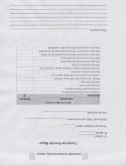 LINEA 2: Matriz de mantenimiento preventivo de los 20.000 km para aplicar a la unidad PJ-177 placa CL275077, Toyota Hilux, modelo 2014. NO COTIZAR EL CAMBIO DE FAJA DE DISTRIBUCIÓN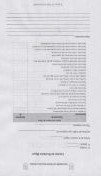 LINEA 3: Matriz de mantenimiento preventivo de los 30,000 km para aplicar a la unidad PJ-177 placa CL275077, Toyota Hilux, modelo 2014. NO COTIZAR EL CAMBIO DE FAJA DE DISTRIBUCIÓN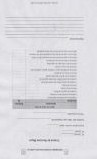 LINEA 4: Matriz de mantenimiento preventivo de los 20,000 km para aplicar a la unidad PJ-336 placa CL-307737, Toyota Isuzu, D-MAX LS, modelo 2018. NO COTIZAR EL CAMBIO DE FAJA DE DISTRIBUCIÓNLINEA 5: Matriz de mantenimiento preventivo de los 30,000 km para aplicar a la unidad PJ-336 placa CL-307737, Toyota Isuzu, D-MAX LS, modelo 2018. NO COTIZAR EL CAMBIO DE FAJA DE DISTRIBUCIÓN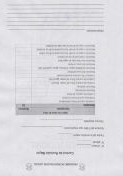 LINEA 6: Matriz de mantenimiento preventivo de los 20,000 km para aplicar a la unidad PJ-428 placa JDS-014, Mitsubishi Lancer, modelo 2018. NO COTIZAR EL CAMBIO DE FAJA DE DISTRIBUCIÓNLINEA 7: Matriz de mantenimiento preventivo de los 30,000 km para aplicar a la unidad PJ-428 placa JDS-014, Mitsubishi Lancer, modelo 2018. NO COTIZAR EL CAMBIO DE FAJA DE DISTRIBUCIÓNLINEA 8: Matriz de mantenimiento preventivo de los 80,000 km para aplicar a la unidad PJ-524 placa CL274361, Toyota Hilux, modelo 2013. Vehículo usado para el traslado de personas detenidas. NO COTIZAR EL CAMBIO DE FAJA DE DISTRIBUCIÓN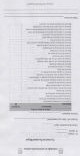 LINEA 9: Matriz de mantenimiento preventivo de los 90,000 km para aplicar a la unidad PJ-524 placa CL274361, Toyota Hilux, modelo 2013. Vehículo usado para el traslado de personas detenidas. NO COTIZAR EL CAMBIO DE FAJA DE DISTRIBUCIÓN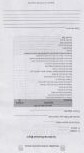 LINEA 10: Matriz de mantenimiento preventivo de los 100,000 km  para aplicar a la unidad PJ-524 placa CL274361, Toyota Hilux, modelo 2013. Vehículo usado para el traslado de personas detenidas. NO COTIZAR EL CAMBIO DE FAJA DE DISTRIBUCIÓN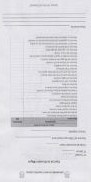 LINEA 11: Matriz de mantenimiento preventivo de los 10,000 km para aplicar a la unidad PJ-524 placa CL274361, Toyota Hilux, modelo 2013. Vehículo usado para el traslado de personas detenidas. NO COTIZAR EL CAMBIO DE FAJA DE DISTRIBUCIÓNLINEA 12: Matriz de mantenimiento preventivo de los 20,000 km para aplicar a la unidad PJ-539 placa WLD-001, Mitsubishi Lancer, modelo 2018. NO COTIZAR EL CAMBIO DE FAJA DE DISTRIBUCIÓNLINEA 15: Matriz de mantenimiento preventivo de los 30,000 km para aplicar a la unidad PJ-782 placa PJ-1835, Toyota Hiace, modelo 2018. NO COTIZAR EL CAMBIO DE FAJA DE DISTRIBUCIÓNLINEA 16: Matriz de mantenimiento preventivo de los 40,000 km para aplicar a la unidad PJ-782 placa PJ-1835, Toyota Hiace, modelo 2018. NO COTIZAR EL CAMBIO DE FAJA DE DISTRIBUCIÓN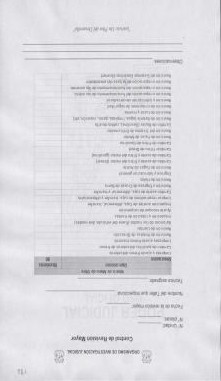 CONDICIONES DEL TALLER MECÁNICOSolo incluye mano de obra.Los repuestos son proporcionados por parte del Poder Judicial.Tiempo de entrega máximo: 3 días hábiles posterior a la entrega del vehículo.Referente a la garantía, normalmente, debe brindar una garantía de al menos 6 meses sobre sus reparaciones, según las regulaciones específicas en esta materia.El taller mecánico debe de contar, con al menos, las pólizas de seguros del INS a fin de resguardar las unidades oficiales, disponer de personal técnico calificado y acreditado, instalaciones y equipo técnico adecuados.Se solicita, la entrega de los repuestos objeto de la sustitución o en desuso a la Delegación Regional de San Ramón.Se requiere que el taller cuente con un adecuado registro para el inventario de la recepción y posterior entrega de la unidad oficial, detallando no sólo el estado del vehículo en carrocería y pintura, sino también, los artículos, herramientas menores, y accesorios que posee el vehículo, entregando una copia a la persona que entrega el vehículo en dicho taller.El taller mecánico que desee participar en la contratación de mano de obra para realizar el mantenimiento a los vehículos oficiales asignados a la Delegación Regional de San Ramón (matrices) no puede estar ubicado a más de 10 km del Edificio de los Tribunales de Justicia de San Ramón, lo anterior, por un tema de interés institucional, por lo que deberán de consignar en la oferta, la distancia desde los Tribunales de Justicia de San Ramón hasta su taller mecánico).Apartado 4 Condiciones generales(Este apartado es para uso exclusivo de conocimiento y cumplir de la persona oferente,por lo tanto no debe adjuntarse a la oferta)La presente Contratación se realiza con fundamento en la Ley de Contratación Administrativa y su Reglamento, así como el acuerdo del Consejo Superior realizada en Sesión Nº 03-08, del 15 de enero de 2008, artículo LXXIX.Para la contratación que promueve el Poder Judicial, las personas oferentes que participen deben observar y ajustarse en lo pertinente a las siguientes condiciones generales:Los expedientes están disponibles al público en general y se puede consultar el expediente digital en la siguiente dirección: http://www.poder-judicial.go.cr/proveeduria/ en el apartado Expediente electrónico.Será  oferente  la  persona  física  o  jurídica  que  presente  oferta,  actuando  directamente,  o  por  medio  de  un representante autorizado.De conformidad con el oficio N° DCO-0562-2017 de fecha 08 de junio de 2017, de la Caja Costarricense de Seguro Social, debido a la automatización de procesos y a los avances tecnológicos la consulta para verificar si los oferentes se encuentran al día con las obligaciones de la Seguridad Social, se puede realizar mediante la dirección electrónica autorizada www.ccss.sa.cr “Patrono al día/ Consulta Morosida d” , en adelante el Departamento de Proveeduría verificará que los oferentes nacionales se encuentren al día con las obligaciones obrero patronales con la Caja Costarricense de Seguro Social, o bien, que tenga arreglo de pago aprobado por ésta. En este sentido, de acuerdo publicación de la Gaceta 46 de 7 de marzo del 2011, en reforma a la Ley 8409 en su artículo 74 bis y artículo 65 de la Ley de contratación administrativa y su reglamento, dicha consulta se realizará mediante la dirección autorizada, la cual se encuentra disponible actualmente.Documentos a aportar.Toda   oferta   presentada   por   una   persona   proveedora   nacional   contendrá   los   siguientes   documentos   o certificaciones.Certificación de que la persona oferente se encuentra al día con las obligaciones con el Fondo de Desarrollo Social y Asignaciones Familiares (Fodesaf), conforme lo estipulado en el artículo 22 de la Ley 5662.Certificación de que la persona oferente se encuentra al día en el pago de las obligaciones  obrero patronales con la Caja Costarricense de Seguro Social, o bien, que tenga arreglo de pago aprobado por ésta. En este sentido, de acuerdo publicación de la Gaceta 46 de 7 de marzo del 2011, en reforma a la Ley 8409 en su artículo 74 bis y artículo 65 de la Ley de contratación administrativa y su reglamento.La propuesta de las declaraciones juradas que se encuentra en el Apartado 2 de este pliego de condiciones.Personería Jurídica en caso de ser empresa.Fotocopia de la cédula jurídica, en caso de que el (la) oferente sea una empresa.Fotocopia de la cédula de identidad de Representante legal de la empresa, y en caso de ser oferente físico deberá presentar fotocopia de la cédula de identidad de la persona que firma la oferta.Para efectos de mantener el debido equilibrio financiero del contrato, un mecanismo de revisión de precios para el reajuste durante la vigencia de contrato, se requerirá que el (la) oferente, brinde un desglose en forma detalla de los elementos que componen el precio cotizado, de manera que se aporte la siguiente fórmula matemática y se considere lo señalado en el detalle del reajuste deprecios.De la verificación del ajuste de la contratación:Las inspecciones por parte del Poder Judicial, en relación con la supervisión del servicio, serán efectuadas por la Delegación Regional de Organismo de Investigación Judicial de San Ramón en coordinación con el Subproceso de Verificación y Ejecución Contractual, verificar la correcta ejecución del objeto contractual, como oficinas competentes que cuentan con el personal técnico necesario para llevar a cabo y hacerse responsables de lo relacionado con la ejecución del contrato. Del resultado de la supervisión del responsable de oficina, se dará la aprobación o reprobación de los pagos respectivos.Al ente técnico supervisor le corresponde verificar la correcta ejecución del objeto contractual y deberá informar al Subproceso de Verificación y Ejecución Contractual sobre cualquier anomalía.En caso de que la persona adjudicataria incurra en incumplimiento o conductas como las tipificadas por la Ley de Contratación Administrativa; sus reformas y su Reglamento, se expondrá a la aplicación de las sanciones respectivas a través del Subproceso de Verificación y Ejecución Contractual del Departamento de Proveeduría, que podrá accionar de apercibimientos, inhabilitaciones, ejecución de la garantía de cumplimiento, multas e incluso el reclamo de daños y perjuicios, según corresponda. En caso de que la persona adjudicataria no haga entrega de los bienes o servicios pactados, se hará consulta a las personas usuarias directas del servicio respecto a los daños y perjuicios irrogados a la Administración. Si no se logra determinar, se cobrará al menos el costo real y efectivo del nuevo procedimiento tramitado para suplir los bienes y servicios, claro está en caso de que este se haya realizado.Se advierte a los posibles adjudicatarios y adjudicatarias, que en la ejecución del contrato, si por razones  debidamente justificadas  se hiciera imposible la  entrega  en el tiempo ofertado, así deberá  hacerlo saber al  Subproceso de Verificación y Ejecución Contractual del Departamento de Proveeduría Judicial, solicitando la  prórroga respectiva antes de que venza el plazo prometido, conforme lo establece el artículo 198 del Reglamento a  la Ley de Contratación Administrativa. La recepción del objeto de la contratación se llevará a cabo de manera pura y  simple o bajo protesta, por parte del usuario o usuaria, según el o la contratista haya ejecutado el contrato a entera  satisfacción o no. Para estos efectos dicha oficina, emitirá la respectiva acta de recibido y la remitirá al Subproceso  de Verificación y Ejecución Contractual. El acta de recibo y revisión de los bienes, construcciones, remodelaciones o   servicios adquiridos, según corresponda, se ajustará en lo pertinente a las estipulaciones de los artículos 159, 202 y   203 del Reglamento a la Ley de Contratación Administrativa."De los daños, perjuicios y seguridad socialLa persona contratista deberá indemnizar al Poder Judicial los daños y perjuicios que él directamente cause a los bienes de éste, y además, cuando tales daños y perjuicios hayan sido provocados por sus empleados, representantes, agentes, el subcontratista y otras personas que brinden el servicio que se está contratando.La persona contratista actuará como patrono en relación con todo el personal que intervenga en el proceso de esta contratación. Entre ese personal y el Poder Judicial no existirá ninguna relación laboral.La persona contratista  tomará todas las precauciones necesarias para la seguridad de sus empleados en el trabajo. Cumplirá todas las leyes y reglamentos de seguridad y previsión sociales.La persona contratista deberá cubrir las indemnizaciones que se originen en riesgos de trabajo.De los términos de pagoEl pago será procedente una vez que opere el recibido conforme por los servicios de grúa mensual reportados de cada periodo. El pago por los servicios de grúas reportados mensualmente brindados en en cada periodo que se deben efectuar será el acostumbrado por la Institución a través de Orden de Pedido, este se hará en colones costarricenses. La persona adjudicada presentará la factura comercial timbrada ante la Administración de la Delegación del OIJ de San Ramón, para que se traslade al Departamento Financiero Contable.En acatamiento a la circular N° 184-2005 emitida por el Consejo Superior y de conformidad con el artículo 10 de la Ley N° 8131 del 16 de octubre de 2001, Ley de la Administración Financiera de la Republica y Presupuestos Públicos, que establece a favor de las instituciones públicas la libertad de fijar los medios de pago a utilizar, se advierte que el Poder Judicial realizará los pagos bajo la modalidad de Transferencia Electrónica a través de la Tesorería Nacional del Ministerio de Hacienda en cualquier cuenta que tenga un domicilio financiero registrado en el Banco Central de Costa Rica, dado que la plataforma de pagos que se utiliza es el Sistema Interbancario de Pagos Electrónicos (SINPE) de dicha entidad reguladora.En aquellos casos en que el pago por transferencia se vaya a tramitar por primera vez, se debe retirar la fórmula de autorización en el Departamento Financiero Contable para acreditar los pagos bajo esta modalidad y adjuntar la certificación de cuenta que emite la entidad financiera.Dicha transferencia bancaria se ejecutará una vez realizada la respectiva entrega del objeto contractual a entera satisfacción del Poder Judicial. Para tales efectos, el adjudicatario debe presentar en un lapso no mayor de cinco días hábiles a partir de la entrega a satisfacción la facturación respectiva (factura comercial timbrada) junto con el pedido original (antigua orden de compra) ante la Administración, sea el Departamento Financiero Contable u oficina usuaria, con el visto bueno de las personas usuarias en la factura, (firma, nombre, número de cédula, sello de la oficina y fecha) , el pago que se hará efectivo en un plazo no mayor a 30 días naturales.En el caso de pagos en moneda extranjera, el Departamento Financiero Contable ejecutará el pago en colones costarricenses, salvo lo dispuesto en el artículo 49 de la Ley Orgánica del Banco Central de Costa Rica. Para ese efecto se utilizará el tipo de cambio de referencia para la venta, calculado por el Banco Central de Costa Rica, vigente al momento de la confección del cheque o medio de pago seleccionado, según lo regula el artículo 25 del Reglamento a la Ley de Contratación Administrativa y en ningún caso el monto pagado será superior al estipulado en el pedido. Es importante mencionar que el Departamento Financiero Contable dará un trámite preferencial de pago a los pedidos de bienes o servicios pactados en moneda extranjera que correspondan a procedimientos de Licitaciones Abreviadas, Públicas y a Contrataciones Directas por excepción.Cuando por la naturaleza de la oferta, quien contrata gestione el reconocimiento de diferencial cambiario ante la Administración Regional de San Ramón, se tomará para el cálculo del pago, el tipo de cambio de referencia de venta utilizado en el Pedido y el tipo de cambio de referencia de venta correspondiente a la fecha en que se recibió el bien dentro del plazo de entrega pactado, cuando incumpla el plazo de entrega el cálculo se hará a su expiración del mismo.Un segundo cálculo se hará tomando el tipo de cambio de referencia de venta de la fecha de presentación correcta de las facturas ante la Administración, sea el Departamento Financiero Contable u oficina usuaria (como máximo cinco días hábiles después de recibido el bien o servicio a entera satisfacción) y el tipo de cambio de referencia de venta de la fecha vigente al momento de la confección del cheque o medio de pago seleccionado. El tiempo de más que transcurra entre el plazo que se concede y la fecha real en que la persona proveedora presente a trámite de cobro la factura, no generará cargo alguno para la Administración, por lo tanto, en estos casos, el segundo cálculo se realizará tomando el tipo de cambio de referencia del quinto día en que la persona proveedora debe presentar la facturación para el trámite de pago correspondiente y el tipo de cambio vigente al día quecorresponda después de adicionar la cantidad de días que demoró el trámite de transferencia ante el Departamento Financiero Contable.Las facturas comerciales por concepto de adquisición de bienes y servicios brindados al Poder Judicial que se presenten para trámite de pago deben reunir los siguientes requisitos:Consignar el recibido conforme de los bienes y servicios, indicando como mínimo la fecha, nombre completo, número de cédula y la firma de la persona funcionaria judicial responsable del recibido a satisfacción.Especificar en el detalle, el tipo de compra (artículo o servicio), la cantidad y el precio unitario de la mercadería adquirida, con la finalidad de dar cumplimiento a las directrices emitidas por el Ministerio de Hacienda en cuanto a las características de las facturas comerciales.A los documentos que no contengan los requisitos anteriormente indicados no se les dará trámite ni se recibirán.De conformidad con lo dispuesto por la Ley del Impuesto sobre la Renta, en el pago a realizar a quienes resulten adjudicatarios, se les retendrá el porcentaje correspondiente por ese concepto.Confeccionado por:	Verificado por:Karol Cristina Carranza Rodríguez Técnica Administrativa 2San Ramón, 20 de febrero de 2019Nombre de la persona oferenteCédula jurídica o físicaNombre representante legalNúmero de teléfonoCorreo electrónicoMedio oficial de notificaciónNúmero de faxNombre de la persona encargada del procedimientoNúmero de teléfono de la persona encargada del procedimientoDirección exacta de la empresa3.1 Plazo máximo de entrega: 3 días hábiles posterior a la entrega del vehículo.3.2.  Garantía  mínima:  6  meses  de  garantía  sobre  las  reparaciones  realizadas,  según  las regulaciones específicas en esta materia.3.3. Los precios cotizados deben ser firmes y definitivos. La persona oferente debe incorporar en su oferta, todos los costos asociados al precio de cada uno de los artículos que está ofertando, por lo que NO serán admisibles aquellas ofertas que presenten precios unitarios no definitivos; es decir, precios a los cuales haya que agregarles costos adicionales asociados que la persona proveedora no incorporó en forma individual en el precio ofertado en cada línea.4.1 Vigencia de la oferta: 25 días hábiles, a partir de la apertura de ofertas4.2 Lugar de entrega del objeto contractual: Taller del servicio del proveedor adjudicadoAdministradores de la contratación:Delegación Regional de San Ramón: Será la administradora que se encuentre en el puesto en ese momento, actualmente la administradora es Erika Cortes Hidalgo, Profesional 1, Teléfono 2456-9085, correo  ecortesh@poder-judicial.go.cr4.4 La persona oferente debe cotizar en un solo tipo de moneda sea nacional o extranjera.Cláusula penal:El Poder Judicial cobrará por concepto de cláusula penal un monto de ¢ 3.166,00 por (detalle del incumplimiento a cobrar por cláusula penal), hasta un máximo del 25% del monto del contrato, sea en el plazo de la entrega inicial o en la entrega de los avances, atención de reportes por garantía, sean estos, incumplimientos del objeto contractual, situaciones que deberán ser debidamente comprobadas por el Poder Judicial, todo de acuerdo con las obligaciones contraídas según el cartel y la oferta.En caso de que se incurra en atraso o se incumpla con los compromisos adquiridos, la Administración, además, podrá resolver el contrato, perseguir el pago de daños y perjuicios no cubiertos y aplicar las demás sanciones administrativas que prevé el ordenamiento jurídico.El monto de la sanción deberá ser cobrado directamente a la persona adjudicataria y, en caso de negativa para cancelarlo, podrá ser retenido de las facturas pendientes de pago o rebajo de la garantía de cumplimiento.El proceso de ejecución de cláusula penal será llevado a cabo por el Subproceso de Verificación y Ejecución contractual del Departamento de Proveeduría.La aplicación de la cláusula penal o la ejecución de la garantía de cumplimiento, no exime a la persona contratista de indemnizar a la Administración por los daños y perjuicios que no cubran esos conceptos.4.6 La persona adjudicataria deberá presentar Constancia del Seguro de Riesgos de Trabajo y póliza de riesgo civil emitidas por el ente asegurador de conformidad con lo estipulado en el artículo 202 del Código de trabajo1 y con lo estipulado en el artículo 190 del Reglamento a la Ley de Contratación Administrativa.4.7 Se debe indicar el precio unitario de acuerdo a la unidad de medida solicitada en el cartel. En aquellos casos en que no se indique el precio unitario, se procederá a realizar el cálculo respectivo, a partir del monto total en letras.4.8 La oferta se debe confeccionar sin impuestos, dado que el  Poder Judicial está exento del pago  de impuesto de ventas y consumo, de conformidad con el principio de inmunidad fiscal.4.9 En el caso de existir descuentos, deben aplicarse de forma independiente, es decir, en cada línea cotizada.4.10 Quienes participen en este proceso de contratación deben observar y ajustarse a lo indicado en los documentos adjuntos denominados Oferta económica y especificaciones técnicas, Apartado declaraciones juradas y Apartado condiciones generales.Adicionalmente deben ajustarse a lo estipulado en la Ley de Contratación Administrativa y su Reglamento, Reglamento Especial para la Promoción de las PYMES en las Compras de Bienes y Servicios de la Administración, Ley de impuesto sobre la renta, Reglamento para las Operaciones Cambiarias de Contado.4.11   Este   pliego   de   condiciones   está   disponible   en   la   página   web   del   Departamento   de   Proveeduríahttps://www.poder-judicial.go.cr/proveeduria, en el apartado de Invitaciones.4.12 La propuesta de las declaraciones juradas que debe adjuntarse a la oferta se encuentra en el Apartado 1 de este pliego de condiciones.4.13 El medio oficial para la recepción de recursos de revocatoria será en forma física, en el caso de que se presente por fax o correo electrónico, un día hábil después de recibido el recurso se deberá presentar el documento original para su admisibilidad.4.14 No se autoriza la presentación de ofertas en forma conjunta.4.15 De conformidad con el Decreto Ejecutivo 33111-MEIC del 6 de abril de 2006 “Reglamento a la Ley de Fortalecimiento de las PYMES”.Ley No.8262 del 2 de mayo de 2002 y la Ley de Incentivos para la Producción Industrial. En caso de que la empresa oferente sea PYME, deberá presentar en la oferta una certificación emitida por la Dirección General de la Pequeña y Mediana Empresa del Ministerio de Economía, Industria y Comercio en la que se demuestre que la oferente cuenta con la condición de PYME de producción nacional en el producto o servicio específico que se está contratando, con no más de 6 meses de emitida, adicionalmente se deberá de indicar si se es PYME de industria, servicio o comercio (en el caso de las ofertas que se presenten en consorcio, bastará con que uno de sus miembros demuestre que es PYME en el bien o servicio que se contrata, para lo cual deberá presentar dicha certificación con no más de 6 meses de emitida).4.16 Para aquellos oferentes interesados en participar en esta contratación, se comunica que deberán acatar todo lo establecido en la Circular N° 158-2016, denominada “Guía de conducta para las empresas proveedoras de bienes y servicios al Poder Judicial”, la cual está disponible en la https://www.poder-judicial.go.cr/proveeduria, en el apartado de Información de interés para los proveedores.Oferta Económica y Especificaciones TécnicasOferta Económica y Especificaciones TécnicasOferta Económica y Especificaciones TécnicasOferta Económica y Especificaciones TécnicasOferta Económica y Especificaciones TécnicasOferta Económica y Especificaciones TécnicasContratación Menor 2019CD-000002-ARSRCMContratación Menor 2019CD-000002-ARSRCMContratación Menor 2019CD-000002-ARSRCMContratación Menor 2019CD-000002-ARSRCMContratación Menor 2019CD-000002-ARSRCMContratación Menor 2019CD-000002-ARSRCMLíneaCantidadUnidad de MedidaDescripción del BienPrecio Unitario OfrecidoPrecio Total Ofrecido11periódicaMANTENIMIENTO Y REPARACIÓN DE EQUIPO DE 	  TRANSPORTEEspecificaciones Técnicas:- Matriz de mantenimiento preventivo de los 10,000 km para aplicar a la unidad PJ-08 placa CL274922, Toyota Hilux, modelo 2014.- NO COTIZAR EL CAMBIO DE FAJA DE DISTRIBUCIÓNVer apartado 2 de especificaciones técnicas de la matriz y las condiciones del taller mecánico.- Solo se incluye el costo por mano de obra, los repuestos que se requieran serán aportados por el Poder Judicial.- Todas las líneas se adjudicarán a un mismo  proveedor.21periódicaMANTENIMIENTO Y REPARACIÓN DE EQUIPO DE 	  TRANSPORTEEspecificaciones Técnicas:- Matriz de mantenimiento preventivo de los 20,000 km para aplicar a la unidad PJ-177 placa CL275077, Toyota Hilux, modelo 2014.- NO COTIZAR EL CAMBIO DE FAJA DE DISTRIBUCIÓNVer apartado 2 de especificaciones técnicas de la matriz y las condiciones del taller mecánico.- Solo se incluye el costo por mano de obra, los repuestos que se requieran serán aportados por el Poder Judicial.- Todas las líneas se adjudicarán a un mismo  proveedor.31periódicaMANTENIMIENTO Y REPARACIÓN DE EQUIPO DE 	  TRANSPORTEEspecificaciones Técnicas:- Matriz de mantenimiento preventivo de los 30,000 km para aplicar a la unidad PJ-177 placa CL275077, Toyota Hilux, modelo 2014.- NO COTIZAR EL CAMBIO DE FAJA DE DISTRIBUCIÓNVer apartado 2 de especificaciones técnicas de la matriz y las condiciones del taller mecánico.- Solo se incluye el costo por mano de obra, los repuestos que se requieran serán aportados por el Poder Judicial.- Todas las líneas se adjudicarán a un mismo  proveedor.41periódicaMANTENIMIENTO Y REPARACIÓN DE EQUIPO DE 	  TRANSPORTEEspecificaciones Técnicas:- Matriz de mantenimiento preventivo de los 20,000 km para aplicar a la unidad PJ-336 placa CL307737, Toyota Isuzu, D-MAX modelo 2018.- NO COTIZAR EL CAMBIO DE FAJA DE DISTRIBUCIÓNVer apartado 2 de especificaciones técnicas de la matriz y las condiciones del taller mecánico.- Solo se incluye el costo por mano de obra, los repuestos que se requieran serán aportados por el Poder Judicial.- Todas las líneas se adjudicarán a un mismo  proveedor.51periódicaMANTENIMIENTO Y REPARACIÓN DE EQUIPO DE 	  TRANSPORTEEspecificaciones Técnicas:- Matriz de mantenimiento preventivo de los 30,000 km para aplicar a la unidad PJ-336 placa CL307737, Toyota Isuzu, D-MAX modelo 2018.- NO COTIZAR EL CAMBIO DE FAJA DE DISTRIBUCIÓNVer apartado 2 de especificaciones técnicas de la matriz y las condiciones del taller mecánico.- Solo se incluye el costo por mano de obra, los repuestos que se requieran serán aportados por el Poder Judicial.- Todas las líneas se adjudicarán a un mismo  proveedor.61periódicaMANTENIMIENTO Y REPARACIÓN DE EQUIPO DE 	  TRANSPORTEEspecificaciones Técnicas:- Matriz de mantenimiento preventivo de los 20,000 km para aplicar a la unidad PJ-428 placa JDS-014, Mitsubishi Lancer, modelo 2018.- NO COTIZAR EL CAMBIO DE FAJA DE DISTRIBUCIÓNVer apartado 2 de especificaciones técnicas de la matriz y las condiciones del taller mecánico.- Solo se incluye el costo por mano de obra, los repuestos que se requieran serán aportados por el Poder Judicial.- Todas las líneas se adjudicarán a un mismo  proveedor.71periódicaMANTENIMIENTO Y REPARACIÓN DE EQUIPO DE 	  TRANSPORTEEspecificaciones Técnicas:- Matriz de mantenimiento preventivo de los 30,000 km para aplicar a la unidad PJ-428 placa JDS-014, Mitsubishi Lancer, modelo 2018.- NO COTIZAR EL CAMBIO DE FAJA DE DISTRIBUCIÓNVer apartado 2 de especificaciones técnicas de la matriz y las condiciones del taller mecánico.- Solo se incluye el costo por mano de obra, los repuestos que se requieran serán aportados por el Poder Judicial.- Todas las líneas se adjudicarán a un mismo  proveedor.81periódicaMANTENIMIENTO Y REPARACIÓN DE EQUIPO DE 	  TRANSPORTEEspecificaciones Técnicas:- Matriz de mantenimiento preventivo de los 80,000 km para aplicar a la unidad PJ-524 placa CL 274361, Toyota Hilux, modelo 2013.- NO COTIZAR EL CAMBIO DE FAJA DE DISTRIBUCIÓNVer apartado 2 de especificaciones técnicas de la matriz y las condiciones del taller mecánico.- Solo se incluye el costo por mano de obra, los repuestos que se requieran serán aportados por el Poder Judicial.- Todas las líneas se adjudicarán a un mismo  proveedor.91periódicaMANTENIMIENTO Y REPARACIÓN DE EQUIPO DE 	  TRANSPORTEEspecificaciones Técnicas:- Matriz de mantenimiento preventivo de los 90,000 km para aplicar a la unidad PJ-524 placa CL 274361, Toyota Hilux, modelo 2013.- NO COTIZAR EL CAMBIO DE FAJA DE DISTRIBUCIÓNVer apartado 2 de especificaciones técnicas de la matriz y las condiciones del taller mecánico.- Solo se incluye el costo por mano de obra, los repuestos que se requieran serán aportados por el Poder Judicial.- Todas las líneas se adjudicarán a un mismo  proveedor.101periódicaMANTENIMIENTO Y REPARACIÓN DE EQUIPO DE 	  TRANSPORTEEspecificaciones Técnicas:- Matriz de mantenimiento preventivo de los 100,000 km para aplicar a la unidad PJ-524 placa CL 274361, Toyota Hilux, modelo 2013.- NO COTIZAR EL CAMBIO DE FAJA DE DISTRIBUCIÓNVer apartado 2 de especificaciones técnicas de la matriz y las condiciones del taller mecánico.- Solo se incluye el costo por mano de obra, los repuestos que se requieran serán aportados por el Poder Judicial.- Todas las líneas se adjudicarán a un mismo  proveedor.111periódicaMANTENIMIENTO Y REPARACIÓN DE EQUIPO DE 	  TRANSPORTEEspecificaciones Técnicas:- Matriz de mantenimiento preventivo de los 10,000 km para aplicar a la unidad PJ-524 placa CL 274361, Toyota Hilux, modelo 2013.- NO COTIZAR EL CAMBIO DE FAJA DE DISTRIBUCIÓNVer apartado 2 de especificaciones técnicas de la matriz y las condiciones del taller mecánico.- Solo se incluye el costo por mano de obra, los repuestos que se requieran serán aportados por el Poder Judicial.- Todas las líneas se adjudicarán a un mismo  proveedor.121periódicaMANTENIMIENTO Y REPARACIÓN DE EQUIPO DE 	  TRANSPORTEEspecificaciones Técnicas:- Matriz de mantenimiento preventivo de los 20,000 km para aplicar a la unidad PJ-539 placa wld-001, Mitsubishi Lancer, modelo 2018.- NO COTIZAR EL CAMBIO DE FAJA DE DISTRIBUCIÓNVer apartado 2 de especificaciones técnicas de la matriz y las condiciones del taller mecánico.- Solo se incluye el costo por mano de obra, los repuestos que se requieran serán aportados por el Poder Judicial.- Todas las líneas se adjudicarán a un mismo  proveedor.131periódicaMANTENIMIENTO Y REPARACIÓN DE EQUIPO DE 	  TRANSPORTEEspecificaciones Técnicas:- Matriz de mantenimiento preventivo de los 10,000 km para aplicar a la unidad PJ-782 placa PJ-1835, Toyota Hiace, modelo 2018.- NO COTIZAR EL CAMBIO DE FAJA DE DISTRIBUCIÓNVer apartado 2 de especificaciones técnicas de la matriz y las condiciones del taller mecánico.- Solo se incluye el costo por mano de obra, los repuestos que se requieran serán aportados por el Poder Judicial.- Todas las líneas se adjudicarán a un mismo  proveedor.141periódicaMANTENIMIENTO Y REPARACIÓN DE EQUIPO DE 	  TRANSPORTEEspecificaciones Técnicas:- Matriz de mantenimiento preventivo de los 20,000 km para aplicar a la unidad PJ-782 placa PJ-1835, Toyota Hiace, modelo 2018.- NO COTIZAR EL CAMBIO DE FAJA DE DISTRIBUCIÓNVer apartado 2 de especificaciones técnicas de la matriz y las condiciones del taller mecánico.- Solo se incluye el costo por mano de obra, los repuestos que se requieran serán aportados por el Poder Judicial.- Todas las líneas se adjudicarán a un mismo  proveedor.151periódicaMANTENIMIENTO Y REPARACIÓN DE EQUIPO DE 	  TRANSPORTEEspecificaciones Técnicas:- Matriz de mantenimiento preventivo de los 30,000 km para aplicar a la unidad PJ-782 placa PJ-1835, Toyota Hiace, modelo 2018.- NO COTIZAR EL CAMBIO DE FAJA DE DISTRIBUCIÓNVer apartado 2 de especificaciones técnicas de la matriz y las condiciones del taller mecánico.- Solo se incluye el costo por mano de obra, los repuestos que se requieran serán aportados por el Poder Judicial.- Todas las líneas se adjudicarán a un mismo  proveedor.MANTENIMIENTO Y REPARACIÓN DE EQUIPO DE 	  TRANSPORTEEspecificaciones Técnicas:- Matriz de mantenimiento preventivo de los 30,000 km para aplicar a la unidad PJ-782 placa PJ-1835, Toyota Hiace, modelo 2018.- NO COTIZAR EL CAMBIO DE FAJA DE DISTRIBUCIÓNVer apartado 2 de especificaciones técnicas de la matriz y las condiciones del taller mecánico.- Solo se incluye el costo por mano de obra, los repuestos que se requieran serán aportados por el Poder Judicial.- Todas las líneas se adjudicarán a un mismo  proveedor.161periódicaMANTENIMIENTO Y REPARACIÓN DE EQUIPO DE 	  TRANSPORTEEspecificaciones Técnicas:- Matriz de mantenimiento preventivo de los 40,000 km para aplicar a la unidad PJ-782 placa PJ-1835, Toyota Hiace, modelo 2018.- NO COTIZAR EL CAMBIO DE FAJA DE DISTRIBUCIÓNVer apartado 2 de especificaciones técnicas de la matriz y las condiciones del taller mecánico.- Solo se incluye el costo por mano de obra, los repuestos que se requieran serán aportados por el Poder Judicial.- Todas las líneas se adjudicarán a un mismo  proveedor.MANTENIMIENTO Y REPARACIÓN DE EQUIPO DE 	  TRANSPORTEEspecificaciones Técnicas:- Matriz de mantenimiento preventivo de los 40,000 km para aplicar a la unidad PJ-782 placa PJ-1835, Toyota Hiace, modelo 2018.- NO COTIZAR EL CAMBIO DE FAJA DE DISTRIBUCIÓNVer apartado 2 de especificaciones técnicas de la matriz y las condiciones del taller mecánico.- Solo se incluye el costo por mano de obra, los repuestos que se requieran serán aportados por el Poder Judicial.- Todas las líneas se adjudicarán a un mismo  proveedor.Precio total:Precio total:Descuento:Descuento:Precio menos descuento:Precio menos descuento:Precio total de la oferta, en letras:Precio total de la oferta, en letras:Precio total de la oferta, en letras:Precio total de la oferta, en letras:Criterios	deevaluaciónPara la evaluación de las ofertas se considerará el precio total cotizado. Se asignarán el 100% a la oferta de menor precio, se calcularán los porcentajes a asignar mediante la aplicación de la siguiente fórmula:P =   P1 x 100 P2En donde,P = Porcentaje a asignar, para el factor precio.P1= Precio de la oferta de menor precio, (en colones) P2= Precio de la oferta a evaluar, (en colones)100= Porcentaje máximo a asignar para este factor.Nota: Se procederá con esta evaluación con las ofertas que presente un estricto cumplimiento de las especificaciones técnicas y generales definidas en este pliego de condiciones; caso contrario será descalificada.Selección de ofertasEn casos de empate entre dos o más PYMES de Producción Nacional, los criterios que por su orden se seguirán para resolverlo y determinar el o la adjudicatario (a) (a) serán los siguientes:Se otorgará un puntaje adicional a cada PYMES según el siguiente criterio:PYME de industria: 5 puntos.PYME de servicio: 5 puntosPYME de comercio: 2 puntos.En caso de persistir el empate se dará prioridad a aquellas empresas PYME que son dirigidas por mujeres jefas de hogar o que tengan contratado al menos un 5% de su personal con alguna discapacidad, para lo cual debe presentar documento idóneo que acredite esta condición. En caso de que existan dos o más empresas que presenten estas condiciones se dará preferencia a aquella empresa que sea dirigida por mujeres jefas de hogar.En caso de persistir aun el empate, se recurrirá a efectuar un sorteo en el Departamento de Proveeduría.En caso de empate entre dos o más NO PYMES, los criterios que por su orden se seguirán para determinar el o la adjudicatario (a) (a) serán los siguientes:Oferente que tenga dentro de sus planillas contraten al menos un 3% de personas con alguna discapacidad, para lo cual debe presentar documento idóneo que acredite esta condición.En caso de persistir el empate se dará preferencia a aquel o la oferente que logre acreditar que su empresa es dirigida por mujeres  jefas  de hogar o que dentro de su planilla contratan mujeres jefas de hogar para lo cual debe presentar documento idóneo que acredite esta condición.